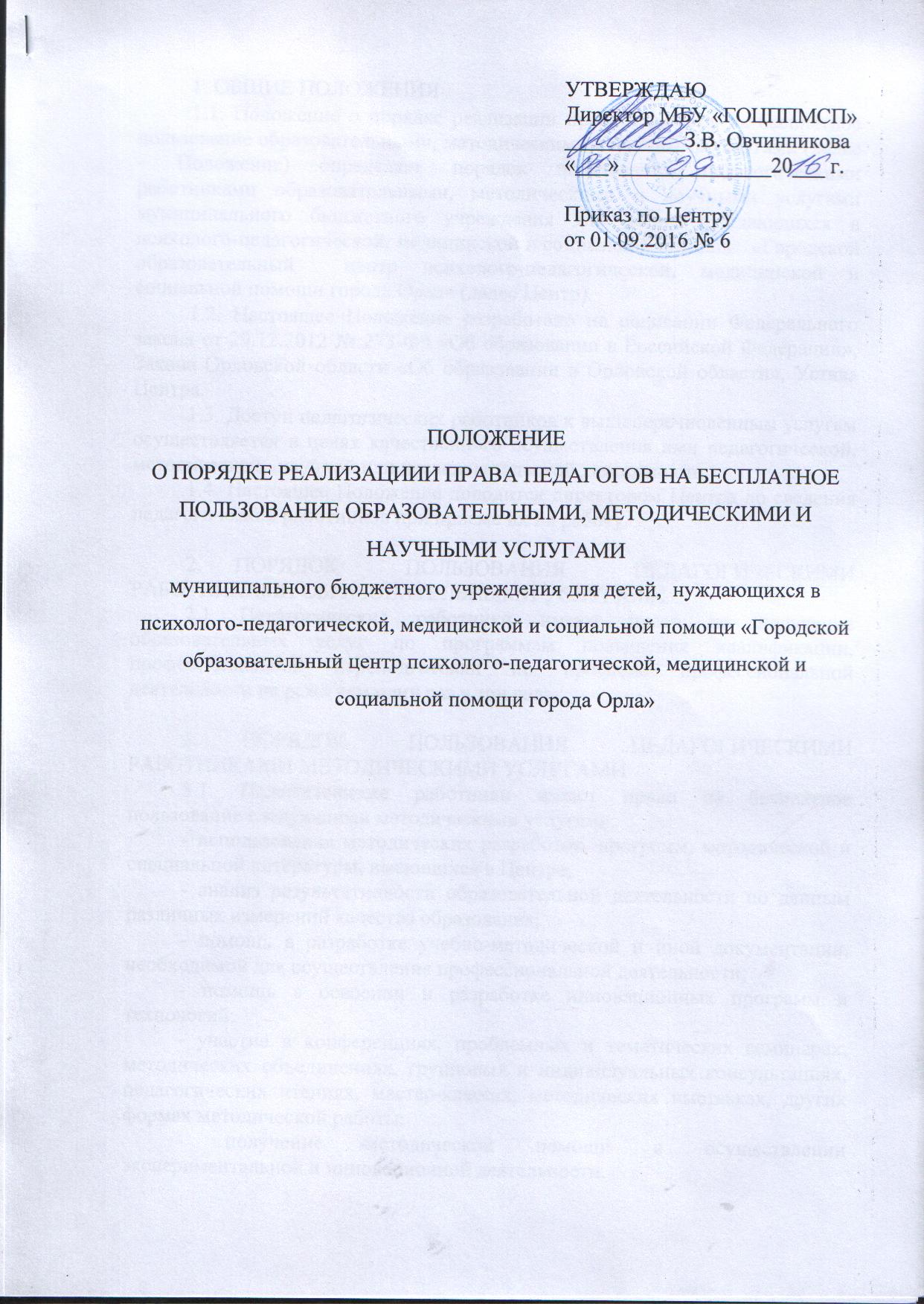 общие положения1.1. Положение о порядке реализации права педагогов на бесплатное пользование образовательными, методическими и научными услугами (далее – Положение) определяет порядок пользования педагогическими работниками образовательными, методическими и научными услугами муниципального бюджетного учреждения для детей, нуждающихся в психолого-педагогической, медицинской и социальной помощи   «Городской образовательный  центр психолого-педагогической, медицинской и социальной помощи города Орла» (далее Центр).1.2. Настоящее Положение разработано на основании Федерального закона от 29.12.2012 № 273-ФЗ «Об образовании в Российской Федерации», Закона Орловской области «Об образовании в Орловской области», Устава Центра.  1.3. Доступ педагогических работников к вышеперечисленным услугам осуществляется в целях качественного осуществления ими педагогической, методической,  научной или исследовательской деятельности. 1.4. Настоящее Положение доводится директором Центра до сведения педагогических работников при приеме их на работу. Порядок пользования педагогическими работниками образовательными услугамиПедагогические работники имеют право на получение образовательных услуг по программам повышения квалификации, профессиональной переподготовки по профилю профессиональной деятельности не реже чем один раз в три года. Порядок пользования педагогическими работниками методическими услугами3.1. Педагогические работники имеют право на бесплатное пользование следующими методическими услугами:- использование методических разработок, программ, методической и специальной литературы, имеющихся в Центре;- анализ результативности образовательной деятельности по данным различных измерений качества образования;- помощь в разработке учебно-методической и иной документации, необходимой для осуществления профессиональной деятельности;- помощь в освоении и разработке инновационных программ и технологий; - участие в конференциях, проблемных и тематических семинарах, методических объединениях, групповых и индивидуальных консультациях, педагогических чтениях, мастер-классах, методических выставках, других формах методической работы;- получение методической помощи в осуществлении экспериментальной и инновационной деятельности.Порядок пользования педагогическими работниками научными услугами4.1. Педагогические работники Центра имеют право на получение бесплатных научных услуг и консультаций по вопросам:- подготовки документов для участия в различных конкурсах, оформления грантов Министерства образования и науки РФ и пр.- технологии выполнения научных исследований;- помощь в обобщении опыта работы и представлении его на разных уровнях.  4.2. Педагогические работники имеют право на публикацию материалов в сборниках научных и иных конференций (семинаров). 